FORM FOUR PAPER 2CHEMISTRY MARKING SCHEME(a) (i) period 2. It has two energy levels.(ii) R has more protons, than Q hence stronger nuclear charge than Q which attracts electrons strongly towards the center.(iii)T form ions by gaining an electron, which is repelled by the already existing electrons thus increasing ionic radius.(b)  (i) giant atomic structure – F(ii) E  It is a metal since it conducts electricity both in solid and molten stateThe enthalpy change when one mole of a substance is completely burnt in oxygen. (1 mk)(b) (i)86.66-86.20= 0.46gDH=MCDT=  = 12.6kJRMM C2H5O4 = 46Moles =  = 0.010.01 moles = 12.6kJ1 mole = = -1260kJ/molC. C2H5OH+302      2C02 +3H20 	DH = -1260kJ/Mol                    (l)    (g)            (g)	  (c) (d) 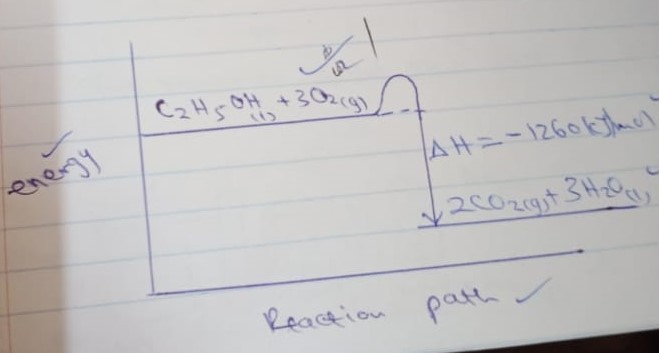 (a) (i) butanoic acidPropyl ethanoate(b) Propane, butane(c) Thermal cracking occur in absence of catalyst at 7000cCatalytic occurs in presence of aluminum oxide catalyst at 4000c 14500c(d) (i)W- fermentationX-fractional distillation(ii) B – EthaneC- Sodium ethanoate(iii)CH3CH2OH 	   C2H4  + H2O                        (g)                (g)         (l)(iv) 2CH3CH3 +502 		2 CO2 + 6H2O                        (g)                (g)      (g)		(l)(v) Orange bromine turns to colourless substance.  A substitution reaction occurs between bromine and ethane.(vi) C2H4 = 28, no of monomers =  = 4000(a) Brightness recues, the concentration of the ions reduces since they are discharged at the electrons,.On the diagram 2cl- 	    Cl2 + Ze-Graphite/carbon (or platinum)(b) (i) Zn, it loses electrons most readily.(ii)  Half cells of Zn and Ag.(iii)EØcell = 0.80 – (-0.076)= +1.56V            (iv) EØ cell = - 0.76 –(0.34)=M-1.10VThe reaction cannot occur since EØ is negative.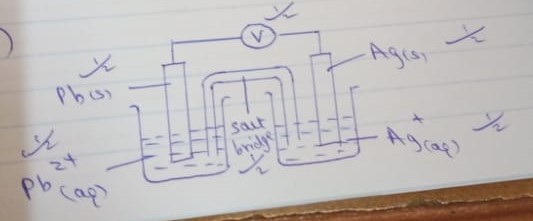 a (i)(ii) Substance A and B(b) Heat the mixture.  Ammonium chloride will sublime and deposit on the cooler part of the boiling tube.  Calcium nitrate will remain at the bottom of the boiling tube.(c )(i) Fractional distillationPour both liquids in separating funnel and allow it to settle, the denser liquid will settle down and less dense, liquid will form the top layer.  Open the tap and run the liquid in the bottom layer leaving the liquid in the second layer.A   (i) bauxite(ii) Iron (iii) oxide(or silicon (iv) oxide)            (iii) CryoliteCathodeAl3+    + 3e- 		Al     (l)                                      	   (l)Anode2O2- 		 O2		+ 4e-(l)		      (g)(b) (i) Froth floatation(ii) Iron pyrites(iii)- Its poisonous causing respiratory diseases Causes acid rain which corrodes building etc.(iv) Making nailsMaking construction beams.C Zinc blende2ZnS   + 302 	    2ZnO +2 SO2(s) 	  (g) 		(s) 	(g)     (iii) – galvanizing iron sheetsManufacture of dry cells. etc.